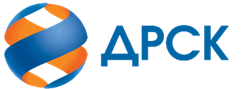 Акционерное Общество«Дальневосточная распределительная сетевая компания»ПРОТОКОЛ № 387/УТПиР-ВПзаседания Закупочной комиссии по запросу предложений в электронной форме на право заключения договора «Оснащение дуговыми защитами ПС 110 кВ Хатыми и Гранитная» ЛОТ № 94901-ТПИР ОБСЛ-2020-ДРСКСПОСОБ И ПРЕДМЕТ ЗАКУПКИ: запрос предложений в электронной форме на право заключения договора «Оснащение дуговыми защитами ПС 110 кВ Хатыми и Гранитная» ЛОТ № 94901-ТПИР ОБСЛ-2020-ДРСККОЛИЧЕСТВО ПОДАННЫХ ЗАЯВОК НА УЧАСТИЕ В ЗАКУПКЕ: 3  (три) заявки.КОЛИЧЕСТВО ОТКЛОНЕННЫХ ЗАЯВОК: 0 (ноль) заявок.ВОПРОСЫ, ВЫНОСИМЫЕ НА РАССМОТРЕНИЕ ЗАКУПОЧНОЙ КОМИССИИ: Об утверждении результатов процедуры переторжки.Об итоговой ранжировке заявок О выборе победителя закупкиРЕШИЛИ:ВОПРОС № 1 « Об утверждении результатов процедуры переторжки»РЕШИЛИ:Признать процедуру переторжки состоявшейся.  Принять условия заявок Участников после переторжки ВОПРОС № 2 «Об итоговой ранжировке заявок»Утвердить расчет баллов по результатам оценки заявок:Утвердить ранжировку заявок:ВОПРОС № 3 «О выборе победителя закупки»Признать Победителем закупки Участника, занявшего 1 (первое) место в ранжировке по степени предпочтительности для Заказчика: ООО «АВТОМАТИЗАЦИЯ ТЕХНИЧЕСКОЕ ОБСЛУЖИВАНИЕ МОНТАЖ» (ИНН/КПП 1434043601/143401001 ОГРН 1121434000335) с ценой заявки не более 1 900 000,00 руб. без учета НДС. Срок выполнения работ: с момента заключения договора по 25.12.2020 г. Условия оплаты: Оплата по Договору осуществляется Заказчиком в течение 15 (пятнадцати) рабочих дней с даты подписания Сторонами документов, указанных в пункте 4.1 Договора, на основании счёта, выставленного Подрядчиком, и с учетом пунктов 3.4.1, 3.4.2 Договора  Инициатору договора обеспечить подписание договора с Победителем не ранее чем через 10 (десять) календарных дней и не позднее 20 (двадцати) календарных дней после официального размещения итогового протокола по результатам закупки, с учетом результатов преддоговорных переговоров (в случае проведения таковых), в том числе получение положительного экспертного заключения/согласования в части ценообразующих документов в соответствии с действующим у Заказчика Регламентом согласования ценообразующей документации (при условии наличия данного требования в ЛНД(А) Заказчика).Победителю закупки в срок не позднее 3 (трех) рабочих дней с даты официального размещения итогового протокола по результатам закупки обеспечить направление по адресу, указанному в Документации о закупке, информацию о цепочке собственников, включая бенефициаров (в том числе конечных), по форме и с приложением подтверждающих документов согласно Документации о закупке.Победителю включить в спецификацию договора информацию о наименовании страны происхождения товара в соответствии с общероссийским классификатором и изготовителем продукции в строгом соответствии с информацией, указанной в заявке.Инициатору договора обеспечить контроль за соблюдением вышеуказанного пункта решения.(4162)  397-147irduganova-in@drsk.ruг. Благовещенск«28»    04      2020 г. ЕИС № 32008924762Порядковый номер заявкиДата и время регистрации заявкиНаименование Участника, его адрес, ИНН и/или идентификационный номерЦена заявки, руб. без НДС105.03.2020 09:02ООО «АВТОМАТИЗАЦИЯ ТЕХНИЧЕСКОЕ ОБСЛУЖИВАНИЕ МОНТАЖ» (ИНН/КПП 1434043601/143401001 ОГРН 1121434000335)2 280 993,00211.03.2020 09:23ООО «ГИДРОЭЛЕКТРОМОНТАЖ-САХА» (ИНН/КПП 1434050310/143401001 ОГРН 1171447012428)2 280 993,00311.03.2020 17:19ООО  «ЭНЕРГОСТРОЙИНЖИНИРИНГ» (ИНН/КПП 2801217432/280101001 ОГРН 1162801052171)2 280 993,00№ п/пДата и время регистрации заявкиНаименование, адрес и ИНН Участника и/или его идентификационный номерЦена заявки до переторжки, 
руб. без НДС, а также иные условия заявки, являющиеся предметом переторжкиЦена заявки после переторжки, 
руб. без НДС, а также иные условия заявки, являющиеся предметом переторжки105.03.2020 09:02ООО «АВТОМАТИЗАЦИЯ ТЕХНИЧЕСКОЕ ОБСЛУЖИВАНИЕ МОНТАЖ» (ИНН/КПП 1434043601/143401001 ОГРН 1121434000335)2 280 993,001 900 000,00211.03.2020 09:23ООО «ГИДРОЭЛЕКТРОМОНТАЖ-САХА» (ИНН/КПП 1434050310/143401001 ОГРН 1171447012428)2 280 993,001 916 034,12 311.03.2020 17:19ООО  «ЭНЕРГОСТРОЙИНЖИНИРИНГ» (ИНН/КПП 2801217432/280101001 ОГРН 1162801052171)2 280 993,002 280 993,00 Критерий оценки (подкритерий)Весовой коэффициент значимостиВесовой коэффициент значимостиВесовой коэффициент значимостиКоличество баллов, присужденных заявке по каждому критерию / подкритерию
(без учета весового коэффициента значимости) Количество баллов, присужденных заявке по каждому критерию / подкритерию
(без учета весового коэффициента значимости) Количество баллов, присужденных заявке по каждому критерию / подкритерию
(без учета весового коэффициента значимости) Количество баллов, присужденных заявке по каждому критерию / подкритерию
(без учета весового коэффициента значимости) Количество баллов, присужденных заявке по каждому критерию / подкритерию
(без учета весового коэффициента значимости) Количество баллов, присужденных заявке по каждому критерию / подкритерию
(без учета весового коэффициента значимости) Критерий оценки (подкритерий)критерия подкритерияООО «АВТОМАТИЗАЦИЯ ТЕХНИЧЕСКОЕ ОБСЛУЖИВАНИЕ МОНТАЖ»ООО «АВТОМАТИЗАЦИЯ ТЕХНИЧЕСКОЕ ОБСЛУЖИВАНИЕ МОНТАЖ»ООО «ГИДРОЭЛЕКТРОМОНТАЖ-САХА»ООО «ГИДРОЭЛЕКТРОМОНТАЖ-САХА»ООО  «ЭНЕРГОСТРОЙИНЖИНИРИНГ»ООО  «ЭНЕРГОСТРОЙИНЖИНИРИНГ»Критерий оценки 1: «Цена договора» 90%-//-0,750,750,720,720,000,00Критерий оценки 2: «Квалификация (предпочтительность) участника»10%-//-0,050,050,500,500,500,50Подкритерий 2.1: «Деловая репутация (участие в судебных разбирательствах)»-//-100%5,05,05,05,05,05,0Итоговый балл заявки 
(с учетом весовых коэффициентов значимости)Итоговый балл заявки 
(с учетом весовых коэффициентов значимости)Итоговый балл заявки 
(с учетом весовых коэффициентов значимости)Итоговый балл заявки 
(с учетом весовых коэффициентов значимости)1,251,251,221,220,500,50Место в ранжировке (порядковый № заявки)Дата и время регистрации заявкиНаименование, адрес и ИНН Участника и/или его идентификационный номерИтоговая цена заявки, 
руб. без НДС Возможность применения приоритета в соответствии с 925-ПП1 место05.03.2020 09:02ООО «АВТОМАТИЗАЦИЯ ТЕХНИЧЕСКОЕ ОБСЛУЖИВАНИЕ МОНТАЖ» (ИНН/КПП 1434043601/143401001 ОГРН 1121434000335)1 900 000,00
«Нет»2 место11.03.2020 09:23ООО «ГИДРОЭЛЕКТРОМОНТАЖ-САХА» (ИНН/КПП 1434050310/143401001 ОГРН 1171447012428)1 916 034,12 «Нет»3 место11.03.2020 17:19ООО  «ЭНЕРГОСТРОЙИНЖИНИРИНГ» (ИНН/КПП 2801217432/280101001 ОГРН 1162801052171)2 280 993,00 «Нет»Секретарь Закупочной комиссии  ____________________И.Н. Ирдуганова